TECHNICAL SHEET N°4OPPOSITION GAME / KEEPING PRISONERS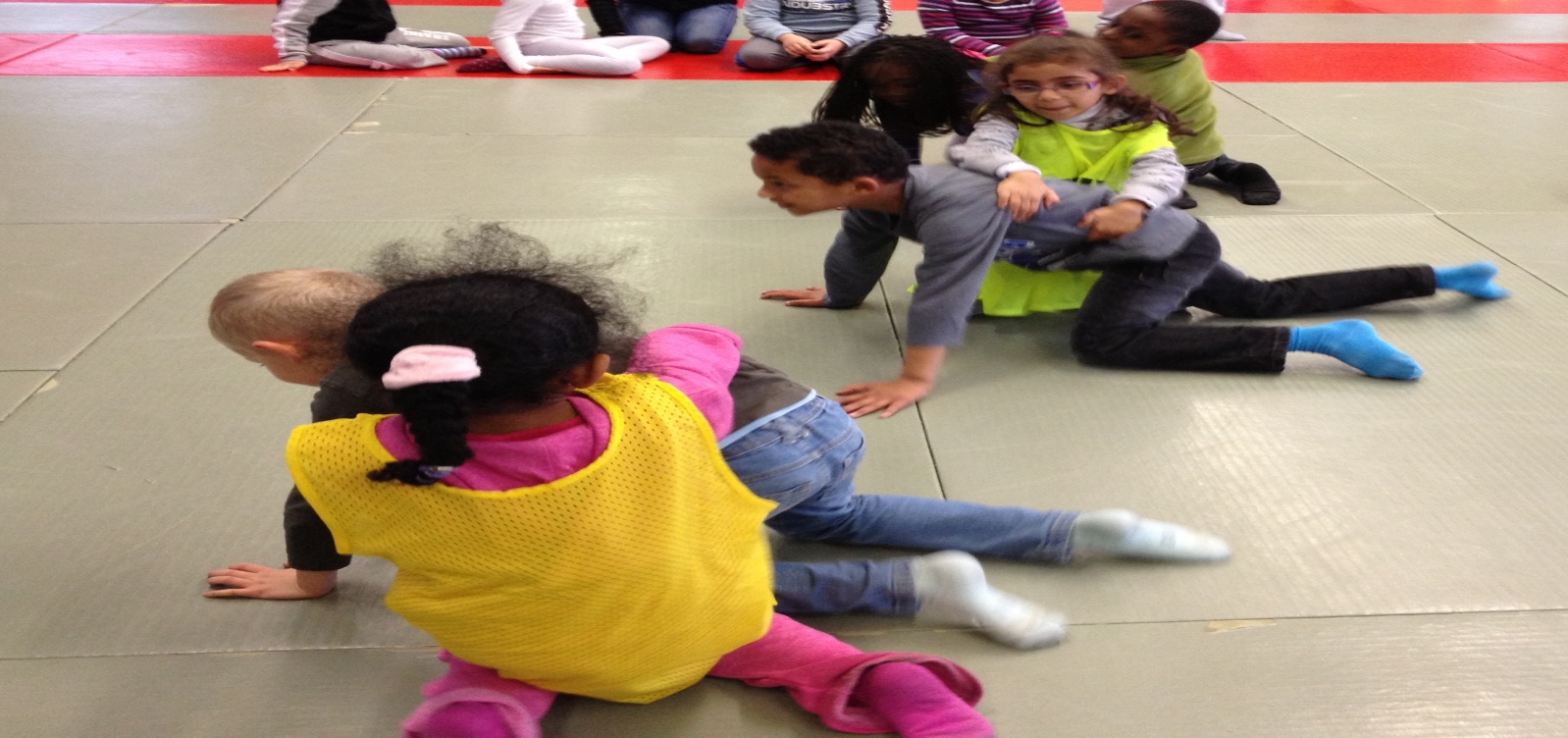 Educational objective: Keep his opponent blocked or succeed in releasing Organisation : Sports mats grouped together in one space.  Round : 30 secondsA « Jail » space is delimited .Two teams are opposed. Childs are attackers « police man » or defenders « prisoner » all along a round.Switch roles and opposing teams.Game rules : At first, the two children are seated in « jail »; The attacker (« police man ») holds the defenders (« prisoner ») by placing himself in his back.The «prisoner» has to go out jail and « the police man » as to stop him.The « police man » can’t catch his « prisoner » out of « jail ».The « police man » who has lost his « prisoner » can not help a partner.Duration of the game : 10 minutesEquipment  Sports mats, chasubles.